NEWS RELEASEFor Immediate Release	Contact:  Dan HaugApril 4, 2017	573-751-2345State Releases March 2017 General Revenue ReportActing State Budget Director Dan Haug announced today that 2017 fiscal year-to-date net general revenue collections increased 4.3 percent compared to 2016, from $6.20 billion last year to $6.47 billion this year.Net general revenue collections for March 2017 decreased by 0.2 percent compared to those for March 2016, from $757.1 million to $755.6 million.GROSS COLLECTIONS BY TAX TYPEIndividual income tax collectionsIncreased 4.1 percent for the year, from $4.88 billion last year to $5.08 billion this year.Increased 4.4 percent for the month.Sales and use tax collectionsIncreased 2.2 percent for the year, from $1.57 billion last year to $1.61 billion this year.Increased 1.7 percent for the month.Corporate income and corporate franchise tax collectionsDecreased 25.9 percent for the year, from $318.1 million last year to $235.7 million this year.Decreased 27.5 percent for the month.All other collectionsIncreased 15.3 percent for the year, from $311.5 million last year to $359.1 million this year.Decreased 0.6 percent for the month.RefundsDecreased 7.8 percent for the year, from $882.1 million last year to $813.1 million this year.Increased 11.2 percent for the month.###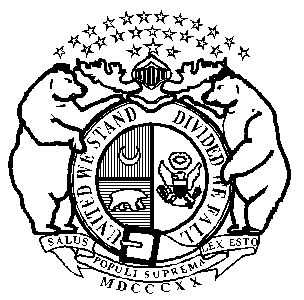 Eric R. GreitensGovernorState of OFFICE OF ADMINISTRATIONPost Office Box 809Jefferson City, Missouri  65102Phone:  (573) 751-1851FAX:  (573) 751-1212Sarah H. SteelmanCommissioner